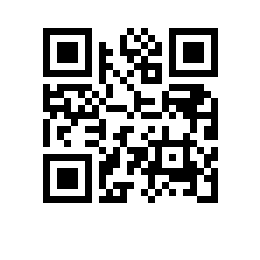 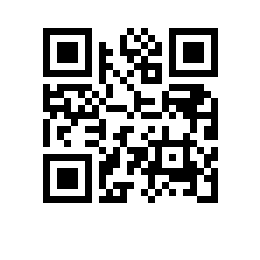 Об утверждении состава аттестационной комиссии и секретаря аттестационной комиссии на  учебный год для образовательной программы ПРИКАЗЫВАЮ:Утвердить аттестационную комиссию и секретаря аттестационной комиссии для образовательной программы  , направления подготовки , ,  формы обучения в следующем составе:председатель — Ветрова А.В., кандидат экономических наук, доцент департамента маркетингачлены комиссии:- , - секретарь — 